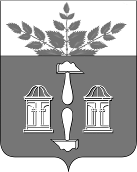 АДМИНИСТРАЦИЯ МУНИЦИПАЛЬНОГО ОБРАЗОВАНИЯ ЩЁКИНСКИЙ РАЙОН ПОСТАНОВЛЕНИЕО внесении изменения в постановление администрации 
Щекинского района от 23.12.2021 № 12-1690 «Об утверждении муниципальной программы муниципального образования Щекинский район «Охрана окружающей среды в муниципальном образовании Щекинский район»В соответствии с Федеральным законом от 06.10.2003 № 131-ФЗ 
«Об общих принципах организации местного самоуправления в Российской Федерации», постановлением администрации Щекинского района от 01.12.2021 № 12-1550 «О Порядке разработки, реализации и оценки эффективности муниципальных программ муниципального образования Щекинский район», на основании Устава муниципального образования Щекинский район администрация Щекинского района ПОСТАНОВЛЯЕТ: 1. Внести в постановление администрации Щекинского района 
от 23.12.2021 № 12-1690 «Об утверждении муниципальной программы муниципального образования Щекинский район «Охрана окружающей 
среды в муниципальном образовании Щекинский район» изменение, изложив приложение в новой редакции (приложение).2. Настоящее постановление обнародовать путем размещения на официальном Портале муниципального образования Щекинский район и на информационном стенде администрации Щекинского района по адресу: Ленина пл., д.1, г. Щекино, Тульская область.3. Настоящее постановление вступает в силу со дня официального обнародования. МУНИЦИПАЛЬНАЯ ПРОГРАММА 
муниципального образования Щекинский район«Охрана окружающей среды в муниципальном образовании 
Щекинский район»ПАСПОРТмуниципальной программы «Охрана окружающей среды в муниципальном образовании Щекинский район»Основные положения2. Показатели муниципальной программы «Охрана окружающей среды в муниципальном образовании Щекинский район»3. Структура муниципальной программы4. Финансовое обеспечение муниципальной программы________________________________________________Паспорт комплекса процессных мероприятий «Мероприятия по ликвидации горения на полигоне ТБО» муниципальной программы Перечень мероприятий (результатов) комплекса процессных мероприятийПаспорт комплекса процессных мероприятий «Реализация прочих мероприятий в области охраны 
окружающей среды» муниципальной программы Перечень мероприятий (результатов) комплекса процессных мероприятийХарактеристикапоказателей результативностимуниципальной программы от  23.11.2023№  11 – 1530Глава администрации муниципального образования Щёкинский районА.С. ГамбургПриложениек постановлению администрациимуниципального образованияЩекинский районот 23.11.2023  № 11 – 1530УТВЕРЖДЕНАпостановлением администрациимуниципального образованияЩекинский районот 23.12.2021 № 12 – 1690Ответственный исполнитель муниципальной программыАдминистрация Щекинского района, отдел по ГО, ЧС и охране окружающей среды администрации Щекинского районаПериод реализации2022-2030Цель (цели) муниципальной программы - восстановление нарушенных природных систем, ранее подвергшихся негативному антропогенному и техногенному воздействию в результате прошлой хозяйственной деятельностиОбъемы финансового обеспечения за весь период реализации, тыс. рублейВсего по муниципальной программе: 5856,0 тыс. руб.в том числе по годам:2022 год – 3180,0 тыс. руб.2023 год – 1525,8 тыс. руб.2024 год- 816,4 тыс. руб.2025 год- 333,8 тыс. руб. 2026 год – 0,0 тыс. руб.2027 год- 0,0 тыс. руб.2028 год- 0,0  тыс. руб.2029 год - 0,0 тыс. руб.2030 год - 0,0  тыс. руб.из них:средства бюджета МО Щекинский район: 3856,0 тыс.руб.в том числе по годам:2022 год – 1180,0 тыс. руб.2023 год – 1525,8 тыс. руб.2024 год- 816,4 тыс. руб.2025 год- 333,8 тыс. руб. 2026 год - 0,0 тыс. руб.2027 год- 0,0 тыс. руб.2028 год- 0,0 тыс. руб.2029 год - 0,0  тыс. руб.2030 год - 0,0 тыс. руб.средства бюджета Тульской области: 2000,0 тыс.руб.в том числе по годам:2022 год – 2000,0 тыс. руб.2023 год - 0,0 тыс. руб.2024 год - 0,0 тыс. руб.2025 год - 0,0 тыс. руб. 2026 год - 0,0 тыс. руб.2027 год - 0,0 тыс. руб.2028 год - 0,0 тыс. руб.2029 год - 0,0 тыс. руб.2030 год - 0,0 тыс. руб.№ 
п/пНаименование структурного элемента программы/
Задачи структурного элемента программыНаименование показателяЕд изме
ренияВес целе
вого показателяБазовое значе
ние показа
теляЦелевые значения показателейЦелевые значения показателейЦелевые значения показателейЦелевые значения показателейЦелевые значения показателейЦелевые значения показателейЦелевые значения показателейЦелевые значения показателейЦелевые значения показателейОтветствен
ный за достижение показателя*Ответствен
ный за достижение показателя*Плановое значение показателя на день окончания действия программы№ 
п/пНаименование структурного элемента программы/
Задачи структурного элемента программыНаименование показателяЕд изме
ренияВес целе
вого показателяБазовое значе
ние показа
теля202220232024202520262027202820292030Ответствен
ный за достижение показателя*Ответствен
ный за достижение показателя*Плановое значение показателя на день окончания действия программы1234567891011121314151616171.Цель муниципальной программы: восстановление нарушенных природных систем, ранее подвергшихся негативному антропогенному и техногенному воздействию в результате прошлой хозяйственной деятельностиЦель муниципальной программы: восстановление нарушенных природных систем, ранее подвергшихся негативному антропогенному и техногенному воздействию в результате прошлой хозяйственной деятельностиЦель муниципальной программы: восстановление нарушенных природных систем, ранее подвергшихся негативному антропогенному и техногенному воздействию в результате прошлой хозяйственной деятельностиЦель муниципальной программы: восстановление нарушенных природных систем, ранее подвергшихся негативному антропогенному и техногенному воздействию в результате прошлой хозяйственной деятельностиЦель муниципальной программы: восстановление нарушенных природных систем, ранее подвергшихся негативному антропогенному и техногенному воздействию в результате прошлой хозяйственной деятельностиЦель муниципальной программы: восстановление нарушенных природных систем, ранее подвергшихся негативному антропогенному и техногенному воздействию в результате прошлой хозяйственной деятельностиЦель муниципальной программы: восстановление нарушенных природных систем, ранее подвергшихся негативному антропогенному и техногенному воздействию в результате прошлой хозяйственной деятельностиЦель муниципальной программы: восстановление нарушенных природных систем, ранее подвергшихся негативному антропогенному и техногенному воздействию в результате прошлой хозяйственной деятельностиЦель муниципальной программы: восстановление нарушенных природных систем, ранее подвергшихся негативному антропогенному и техногенному воздействию в результате прошлой хозяйственной деятельностиЦель муниципальной программы: восстановление нарушенных природных систем, ранее подвергшихся негативному антропогенному и техногенному воздействию в результате прошлой хозяйственной деятельностиЦель муниципальной программы: восстановление нарушенных природных систем, ранее подвергшихся негативному антропогенному и техногенному воздействию в результате прошлой хозяйственной деятельностиЦель муниципальной программы: восстановление нарушенных природных систем, ранее подвергшихся негативному антропогенному и техногенному воздействию в результате прошлой хозяйственной деятельностиЦель муниципальной программы: восстановление нарушенных природных систем, ранее подвергшихся негативному антропогенному и техногенному воздействию в результате прошлой хозяйственной деятельностиЦель муниципальной программы: восстановление нарушенных природных систем, ранее подвергшихся негативному антропогенному и техногенному воздействию в результате прошлой хозяйственной деятельностиЦель муниципальной программы: восстановление нарушенных природных систем, ранее подвергшихся негативному антропогенному и техногенному воздействию в результате прошлой хозяйственной деятельностиЦель муниципальной программы: восстановление нарушенных природных систем, ранее подвергшихся негативному антропогенному и техногенному воздействию в результате прошлой хозяйственной деятельностиЦель муниципальной программы: восстановление нарушенных природных систем, ранее подвергшихся негативному антропогенному и техногенному воздействию в результате прошлой хозяйственной деятельности1.1.Комплекс процессных мероприятийКомплекс процессных мероприятийКомплекс процессных мероприятийМероприятия по ликвидации горения на полигоне ТБОМероприятия по ликвидации горения на полигоне ТБОМероприятия по ликвидации горения на полигоне ТБОМероприятия по ликвидации горения на полигоне ТБОМероприятия по ликвидации горения на полигоне ТБОМероприятия по ликвидации горения на полигоне ТБОМероприятия по ликвидации горения на полигоне ТБОМероприятия по ликвидации горения на полигоне ТБОМероприятия по ликвидации горения на полигоне ТБОМероприятия по ликвидации горения на полигоне ТБОМероприятия по ликвидации горения на полигоне ТБОМероприятия по ликвидации горения на полигоне ТБОМероприятия по ликвидации горения на полигоне ТБОМероприятия по ликвидации горения на полигоне ТБО1.1.1.Рекультивация земельного участка с К№7122:030801:233 МО Ломинцевское Щекинского районаКоличество рекультиви
руемого земельного участка штук0,311Начальник отдела по ГО, ЧС и ООСНачальник отдела по ГО, ЧС и ООС11.1.2.Охрана полигона ТБОДоля рекультиви
руемых полигонов, обеспечен
ных круглосуточ
ными постами охраны муниципаль
ного образования г. Щекино по итогам инвентариза
ции%0,31001001001.2.Комплекс процессных мероприятийКомплекс процессных мероприятийКомплекс процессных мероприятийРеализация прочих мероприятий в области охраны окружающей средыРеализация прочих мероприятий в области охраны окружающей средыРеализация прочих мероприятий в области охраны окружающей средыРеализация прочих мероприятий в области охраны окружающей средыРеализация прочих мероприятий в области охраны окружающей средыРеализация прочих мероприятий в области охраны окружающей средыРеализация прочих мероприятий в области охраны окружающей средыРеализация прочих мероприятий в области охраны окружающей средыРеализация прочих мероприятий в области охраны окружающей средыРеализация прочих мероприятий в области охраны окружающей средыРеализация прочих мероприятий в области охраны окружающей средыРеализация прочих мероприятий в области охраны окружающей средыРеализация прочих мероприятий в области охраны окружающей средыРеализация прочих мероприятий в области охраны окружающей средыРеализация прочих мероприятий в области охраны окружающей средыКоличество мероприятий по предотвращению или снижению негативного воздействия хозяйственной и иной деятельнос
ти на окружаю
щую среду%0,2100100Начальник отдела по ГО, ЧС и ООС1001001.3Мероприятия по восстановлению контейнерных площадок в целях передачи их в собственность муниципальных образований Щекинского районаКоличество восстановленных контейнерных площадок шт.0,11515Председатель комитета по благоустройству и дорожно-транспортному хозяйству15151.4Мероприятия по созданию (обустройству) мест (площадок) накопления твердых коммунальных отходов на территории муниципального образования Щекинский районКоличество созданных (обустроенных) мест (площадок) накопления твердых коммунальных отходовшт.0,13636Председатель комитета по благоустройству и дорожно-транспортному хозяйству3636Задачи структурного элементаКраткое описание ожидаемых эффектов от реализации задачи структурного элементаСвязь с показателями123Мероприятия по ликвидации горения на полигоне ТБОМероприятия по ликвидации горения на полигоне ТБОМероприятия по ликвидации горения на полигоне ТБОНачальник отдела по ГО, ЧС и ООС 2022-20302022-2030Задача 1. Рекультивация земельного участка с КN7122:030801:233 МО Ломинцевское Щекинского районаСоздание пригодных условий для постоянного проживания граждан в д. Подиванького и д. Шевелевка, а также прилегающих населенных пунктов Щекинского районаКоличество рекультивируемого земельного участкаЗадача 2. Охрана полигона ТБОИсключение поджогов и свалок отходовДоля рекультивируемых полигонов, обеспеченных круглосуточными постами охраны муниципального образования 
г. Щекино по итогам инвентаризацииРеализация прочих мероприятий в области охраны окружающей средыРеализация прочих мероприятий в области охраны окружающей средыРеализация прочих мероприятий в области охраны окружающей средыНачальник отдела по ГО, ЧС и ООС2022-20302022-2030Задача 1. Реализация прочих мероприятий в области охраны окружающей средыСохранение и восстановление природной среды, рациональное использование и воспроизводство природных ресурсов, обеспечение экологической безопасностиКоличество мероприятий по предотвращению или снижению негативного воздействия хозяйственной и иной деятельности на окружающую средуНаименование структурного элемента муниципальной программы, источников финансового обеспеченияОбъем финансового обеспечения по годам реализации, тыс. рублейОбъем финансового обеспечения по годам реализации, тыс. рублейОбъем финансового обеспечения по годам реализации, тыс. рублейОбъем финансового обеспечения по годам реализации, тыс. рублейОбъем финансового обеспечения по годам реализации, тыс. рублейОбъем финансового обеспечения по годам реализации, тыс. рублейОбъем финансового обеспечения по годам реализации, тыс. рублейОбъем финансового обеспечения по годам реализации, тыс. рублейОбъем финансового обеспечения по годам реализации, тыс. рублейОбъем финансового обеспечения по годам реализации, тыс. рублейНаименование структурного элемента муниципальной программы, источников финансового обеспечения202220232024202520262027202820292030Всего1234567891011Всего по муниципальной программе,3180,01525,8816,4333,80,0 0,0 0,0 0,0 0,0 5856,0в том числе:средства федерального бюджетаххххххххххсредства бюджета Тульской области2000,0хххххххх2000,0бюджет муниципального образования Щекинский район1180,01525,8816,4333,80,0 0,0 0,0 0,0 0,0 3856,0Бюджет муниципального образования город Щекино Щекинского районаххххххххххвнебюджетные источникиххххххххххПриложение № 1к муниципальной программе «Охрана окружающей среды в муниципальном образовании Щекинский район»Ответственный исполнитель (соисполнитель) комплекса процессных мероприятийОтдел по ГО, ЧС и охране окружающей среды;Управление архитектуры, земельных и имущественных отношенийЗадачи комплекса процессных мероприятий программыРекультивация земельного участка с КN7122:030801:233 МО Ломинцевское Щекинского района;Охрана полигона ТБООжидаемый непосредственный результатСоздание пригодных условий для постоянного проживания граждан в д. Подиванького и д. Шевелевка, а также прилегающих населенных пунктов Щекинского района.Исключение поджогов и свалок отходов.Объемы финансового обеспечения за весь период реализации, тыс. рублейВсего по муниципальной программе: 4350,0 тыс. руб.в том числе по годам:2022 год – 3180,0 тыс. руб.2023 год – 1080,0 тыс. руб.2024 год – 90,0 тыс. руб.2025 год- 0,0 тыс. руб. 2026 год – 0,0 тыс. руб.2027 год – 0,0 тыс. руб.2028 год – 0,0 тыс. руб.2029 год – 0,0 тыс. руб.2030 год – 0,0 тыс. руб.из них:средства бюджета МО Щекинский район: 2350,0 тыс.руб.в том числе по годам:2022 год – 1180,0тыс. руб.2023 год – 1080,0 тыс. руб.2024 год- 90,0 тыс. руб.2025 год- 0,0 тыс. руб. 2026 год – 0,0 тыс. руб.2027 год- 0,0 тыс. руб.2028 год- 0,0 тыс. руб.2029 год – 0,0 тыс. руб.2030 год – 0,0 тыс. руб.средства бюджета Тульской области: 2000,0 тыс.руб.в том числе по годам:2022 год – 2000,0 тыс. руб.2023 год - 0,0 тыс. руб.2024 год - 0,0 тыс. руб.2025 год - 0,0 тыс. руб. 2026 год - 0,0 тыс. руб.2027 год - 0,0 тыс. руб.2028 год - 0,0 тыс. руб.2029 год - 0,0 тыс. руб.2030 год - 0,0 тыс. руб.№ 
п/пНаименование мероприятия (результата)Ответственный исполнитель (соисполнитель, участник) Год реализацииОбъем финансового обеспечения (тыс. руб.)Объем финансового обеспечения (тыс. руб.)Объем финансового обеспечения (тыс. руб.)Объем финансового обеспечения (тыс. руб.)Объем финансового обеспечения (тыс. руб.)Объем финансового обеспечения (тыс. руб.)Объем финансового обеспечения (тыс. руб.)№ 
п/пНаименование мероприятия (результата)Ответственный исполнитель (соисполнитель, участник) Год реализацииВсегов том числе по источникам:в том числе по источникам:в том числе по источникам:в том числе по источникам:в том числе по источникам:в том числе по источникам:№ 
п/пНаименование мероприятия (результата)Ответственный исполнитель (соисполнитель, участник) Год реализацииВсегоФедеральный бюджетБюджет Тульской областиБюджет МО город Щекино Щекинского районаБюджет муниципального образования Щекинский районБюджет муниципального образования Щекинский районВнебюджетные средства1234567889Мероприятия по ликвидации горения на полигоне ТБОМероприятия по ликвидации горения на полигоне ТБОМероприятия по ликвидации горения на полигоне ТБОМероприятия по ликвидации горения на полигоне ТБОМероприятия по ликвидации горения на полигоне ТБОМероприятия по ликвидации горения на полигоне ТБОМероприятия по ликвидации горения на полигоне ТБОМероприятия по ликвидации горения на полигоне ТБОМероприятия по ликвидации горения на полигоне ТБОМероприятия по ликвидации горения на полигоне ТБОМероприятия по ликвидации горения на полигоне ТБО1.Мероприятие 11 Рекультивация земельного участка с КN7122:030801:233 МО Ломинцевское Щекинского районаАдминистрация Щекинского района, отдел по ГО, ЧС и охране окружающей среды20222100,0х2000,0х100,0хх1.Мероприятие 11 Рекультивация земельного участка с КN7122:030801:233 МО Ломинцевское Щекинского районаАдминистрация Щекинского района, отдел по ГО, ЧС и охране окружающей среды2023ххххххх1.Мероприятие 11 Рекультивация земельного участка с КN7122:030801:233 МО Ломинцевское Щекинского районаАдминистрация Щекинского района, отдел по ГО, ЧС и охране окружающей среды2024ххххххх1.Мероприятие 11 Рекультивация земельного участка с КN7122:030801:233 МО Ломинцевское Щекинского районаАдминистрация Щекинского района, отдел по ГО, ЧС и охране окружающей среды2025ххххххх1.Мероприятие 11 Рекультивация земельного участка с КN7122:030801:233 МО Ломинцевское Щекинского районаАдминистрация Щекинского района, отдел по ГО, ЧС и охране окружающей среды2026ххххххх1.Мероприятие 11 Рекультивация земельного участка с КN7122:030801:233 МО Ломинцевское Щекинского районаАдминистрация Щекинского района, отдел по ГО, ЧС и охране окружающей среды2027ххххххх1.Мероприятие 11 Рекультивация земельного участка с КN7122:030801:233 МО Ломинцевское Щекинского районаАдминистрация Щекинского района, отдел по ГО, ЧС и охране окружающей среды2028ххххххх1.Мероприятие 11 Рекультивация земельного участка с КN7122:030801:233 МО Ломинцевское Щекинского районаАдминистрация Щекинского района, отдел по ГО, ЧС и охране окружающей среды2029ххххххх1.Мероприятие 11 Рекультивация земельного участка с КN7122:030801:233 МО Ломинцевское Щекинского районаАдминистрация Щекинского района, отдел по ГО, ЧС и охране окружающей среды2030ххххххх2.Мероприятие 2Организация охраны объектаАдминистрация Щекинского района, отдел по ГО, ЧС и охране окружающей среды20221080,0ххх1080,0хх2.Мероприятие 2Организация охраны объектаАдминистрация Щекинского района, отдел по ГО, ЧС и охране окружающей среды20231080,0ххх1080,0хх2.Мероприятие 2Организация охраны объектаАдминистрация Щекинского района, отдел по ГО, ЧС и охране окружающей среды202490,0ххх90,0хх2.Мероприятие 2Организация охраны объектаАдминистрация Щекинского района, отдел по ГО, ЧС и охране окружающей среды2025ххххххх2.Мероприятие 2Организация охраны объектаАдминистрация Щекинского района, отдел по ГО, ЧС и охране окружающей среды2026ххххххх2.Мероприятие 2Организация охраны объектаАдминистрация Щекинского района, отдел по ГО, ЧС и охране окружающей среды2027ххххххх2.Мероприятие 2Организация охраны объектаАдминистрация Щекинского района, отдел по ГО, ЧС и охране окружающей среды2028ххххххх2.Мероприятие 2Организация охраны объектаАдминистрация Щекинского района, отдел по ГО, ЧС и охране окружающей среды2029ххххххх2.Мероприятие 2Организация охраны объектаАдминистрация Щекинского района, отдел по ГО, ЧС и охране окружающей среды2030хххххххИтого4350,02000,02350,0Приложение № 2к муниципальной программе«Охрана окружающей среды в муниципальном образовании Щекинский район»Ответственный исполнитель (соисполнитель) комплекса процессных мероприятийОтдел по ГО, ЧС и охране окружающей среды;Управление архитектуры, земельных и имущественных отношенийЗадачи комплекса процессных мероприятий программыРеализация прочих мероприятий в области охраны окружающей средыОжидаемый непосредственный результатСохранение и восстановление природной среды, рациональное использование и воспроизводство природных ресурсов, обеспечение экологической безопасностиОбъемы финансового обеспечения за весь период реализации, тыс. рублейВсего по муниципальной программе: 1506,0 тыс. руб.в том числе по годам:2022 год – 0 тыс. руб.2023 год – 445,8 тыс. руб.2024 год – 726,4 тыс. руб.2025 год – 333,8 тыс. руб. 2026 год - 0 тыс. руб.2027 год - 0 тыс. руб.2028 год - 0 тыс. руб.2029 год - 0 тыс. руб.2030 год - 0 тыс. руб.из них:средства бюджета МО Щекинский район: 1506,0 тыс.руб.в том числе по годам:2022 год – 0 тыс. руб.2023 год - 445,8 тыс. руб.2024 год - 726,4 тыс. руб.2025 год – 333,8 тыс. руб. 2026 год - 0 тыс. руб.2027 год - 0 тыс. руб.2028 год - 0 тыс. руб.2029 год - 0 тыс. руб.2030 год - 0 тыс. руб.п/пНаименование мероприятия (результата)Ответственный исполнитель (соисполнитель, участник) Год реализацииОбъем финансового обеспечения (тыс. руб.)Объем финансового обеспечения (тыс. руб.)Объем финансового обеспечения (тыс. руб.)Объем финансового обеспечения (тыс. руб.)Объем финансового обеспечения (тыс. руб.)Объем финансового обеспечения (тыс. руб.)Объем финансового обеспечения (тыс. руб.)п/пНаименование мероприятия (результата)Ответственный исполнитель (соисполнитель, участник) Год реализацииВсегов том числе по источникам:в том числе по источникам:в том числе по источникам:в том числе по источникам:в том числе по источникам:в том числе по источникам:п/пНаименование мероприятия (результата)Ответственный исполнитель (соисполнитель, участник) Год реализацииВсегоФедеральный бюджетБюджет Тульской областиБюджет МО город Щекино Щекинского районаБюджет муниципального образования Щекинский районБюджет муниципального образования Щекинский районВнебюджетные средства1234567889Реализация прочих мероприятий в области охраны окружающей средыРеализация прочих мероприятий в области охраны окружающей средыРеализация прочих мероприятий в области охраны окружающей средыРеализация прочих мероприятий в области охраны окружающей средыРеализация прочих мероприятий в области охраны окружающей средыРеализация прочих мероприятий в области охраны окружающей средыРеализация прочих мероприятий в области охраны окружающей средыРеализация прочих мероприятий в области охраны окружающей средыРеализация прочих мероприятий в области охраны окружающей средыРеализация прочих мероприятий в области охраны окружающей средыРеализация прочих мероприятий в области охраны окружающей среды1Мероприятие 1Реализация прочих мероприятий в области охраны окружающей средыАдминистрация Щекинского района, отдел по ГО, ЧС и охране окружающей среды2022ххххххх1Мероприятие 1Реализация прочих мероприятий в области охраны окружающей средыАдминистрация Щекинского района, отдел по ГО, ЧС и охране окружающей среды2023445,8ххх445,8хх1Мероприятие 1Реализация прочих мероприятий в области охраны окружающей средыАдминистрация Щекинского района, отдел по ГО, ЧС и охране окружающей среды2024726,4ххх726,4хх1Мероприятие 1Реализация прочих мероприятий в области охраны окружающей средыАдминистрация Щекинского района, отдел по ГО, ЧС и охране окружающей среды2025333,8ххх333,8хх1Мероприятие 1Реализация прочих мероприятий в области охраны окружающей средыАдминистрация Щекинского района, отдел по ГО, ЧС и охране окружающей среды2026ххххххх1Мероприятие 1Реализация прочих мероприятий в области охраны окружающей средыАдминистрация Щекинского района, отдел по ГО, ЧС и охране окружающей среды2027ххххххх1Мероприятие 1Реализация прочих мероприятий в области охраны окружающей средыАдминистрация Щекинского района, отдел по ГО, ЧС и охране окружающей среды2028ххххххх1Мероприятие 1Реализация прочих мероприятий в области охраны окружающей средыАдминистрация Щекинского района, отдел по ГО, ЧС и охране окружающей среды2029ххххххх1Мероприятие 1Реализация прочих мероприятий в области охраны окружающей средыАдминистрация Щекинского района, отдел по ГО, ЧС и охране окружающей среды2030ххххххх2Мероприятие 2Создание (обустройство) мест (площадок) накопления твердых коммунальных отходовАдминистрация Щекинского района, комитет по благоустройству и дорожно-транспортному хозяйству20230,0ххх0,0хх2Мероприятие 2Создание (обустройство) мест (площадок) накопления твердых коммунальных отходовАдминистрация Щекинского района, комитет по благоустройству и дорожно-транспортному хозяйству20240,0ххх0,0ххИтого1506,0х1506,0Приложение № 3
к муниципальной программе«Охрана окружающей среды в муниципальном образовании Щекинский район»Наименование показателяЕдиница измеренияАлгоритм формирования показателяОписание системы мониторинга показателя *1234Количество рекультивируемых участковшт.Выписка из реестра муниципальной собственностиежегодноДоля рекультивируемых полигонов, обеспеченных круглосуточными постами охраны%Д=Похр/Побщ*100%Похр  количество полигонов, обеспечивающих постами круглосуточно-П п/общ-общее количество полигонов подлежащих охранеежегодноКоличество мероприятий по предотвращению или снижению негативного воздействия хозяйственной и иной деятельности на окружающую среду%Р=А/В*100, где:
А – количество фактически выполненных мероприятий в области ООС, ед.;В – общее количество мероприятий в области ООС, ед.ежегодно